«Жизненные формы» Ф. ФрёбеляФ. Фрёбель предлагал	детям посчитать кубики слева направо и наоборот, сверху вниз и снизу вверх, разделить на две части и определить равенство кубиков в «шпилях». Кроме того, он предлагал придумать, на что это похоже: на стол, дорожку, башенку (шпиль). Он разработал образцы сборки в соответствии с образами знакомых детям окружающих предметов, например, «дедушкин стул», «камин», «замок с двумя башнями» и др.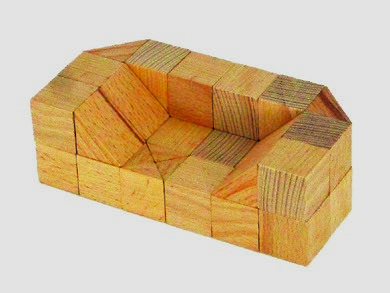 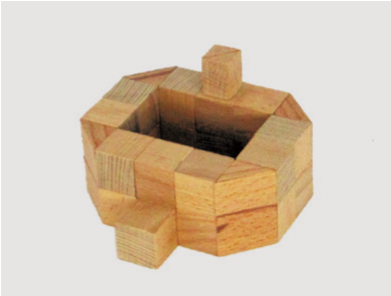 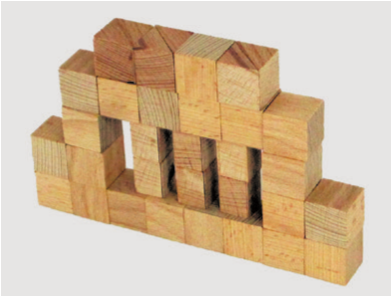 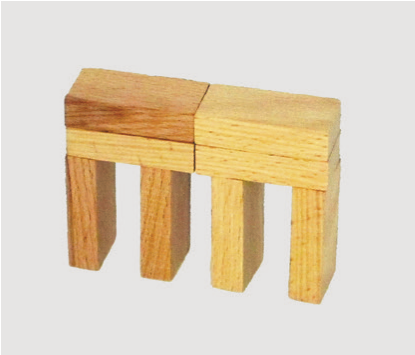 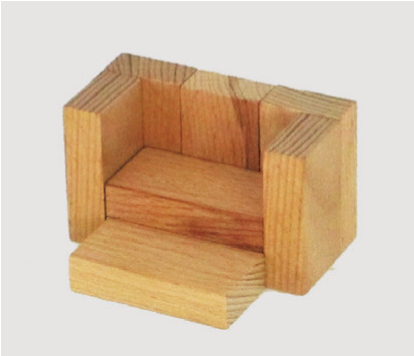 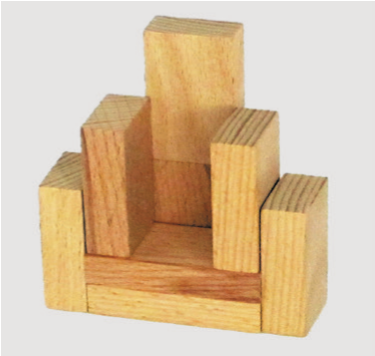 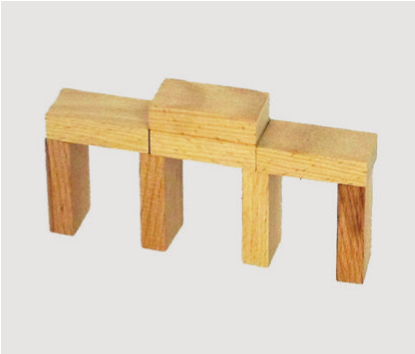 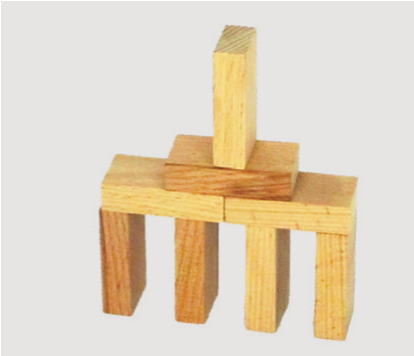 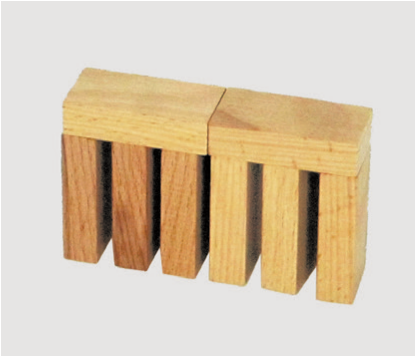 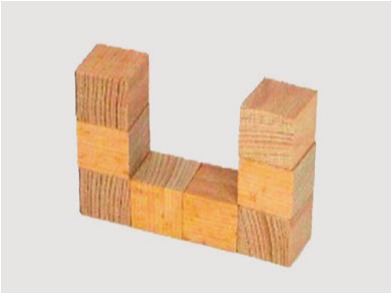 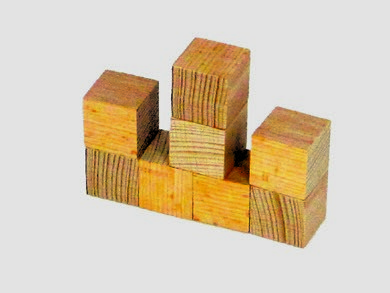 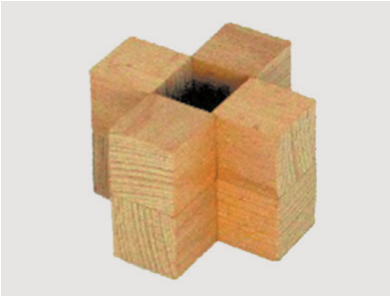 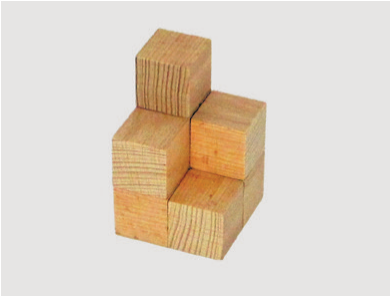 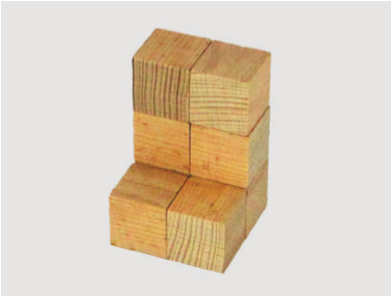 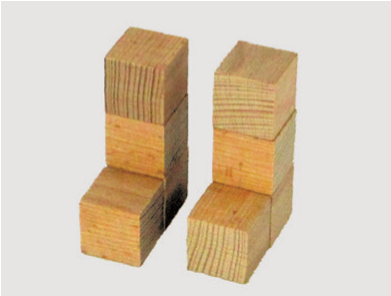 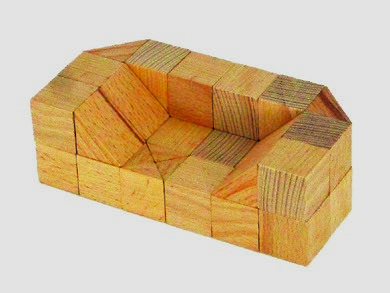 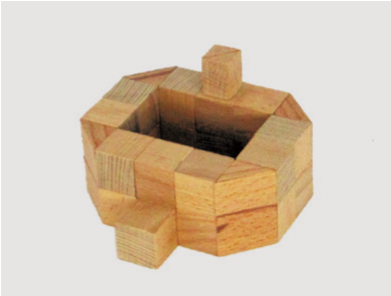 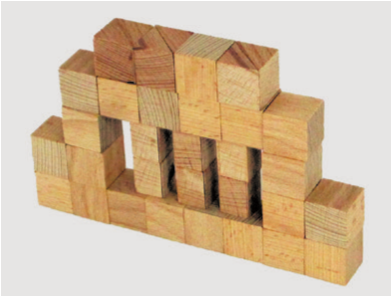 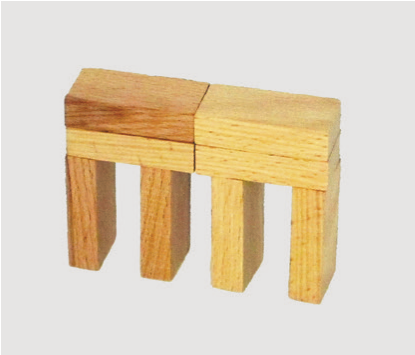 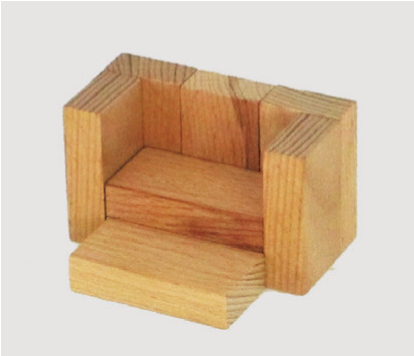 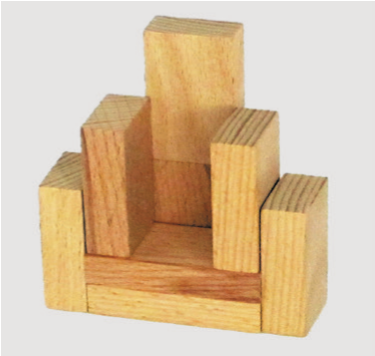 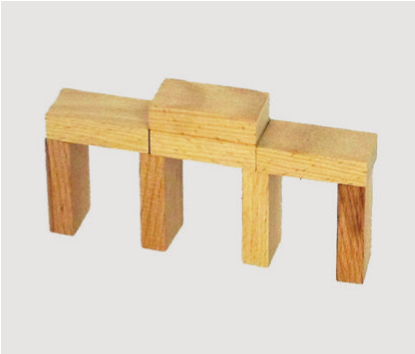 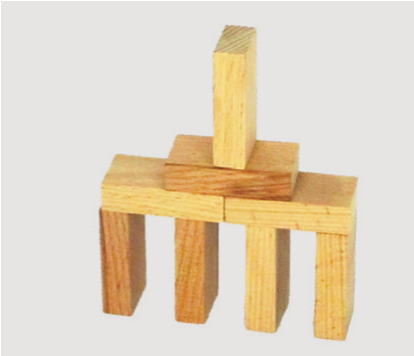 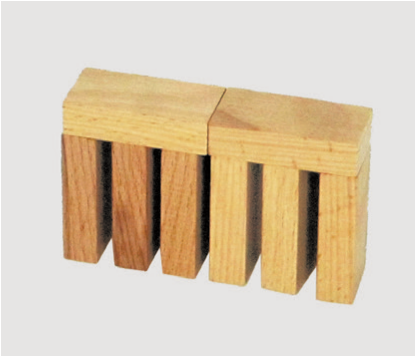 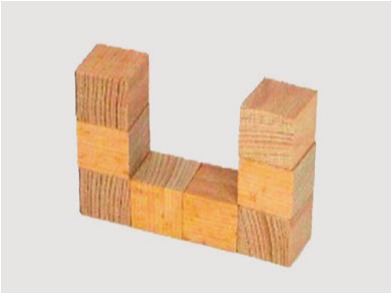 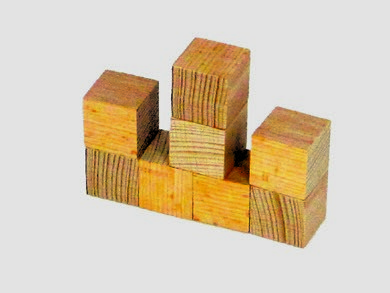 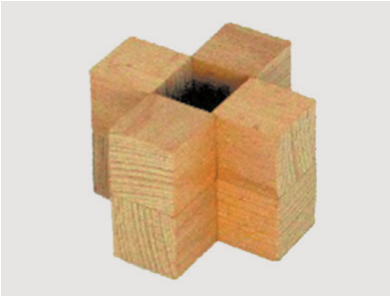 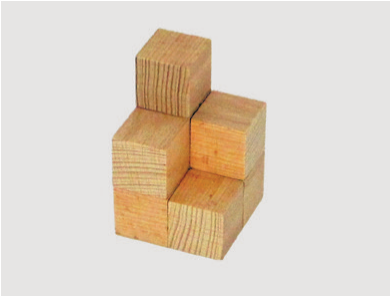 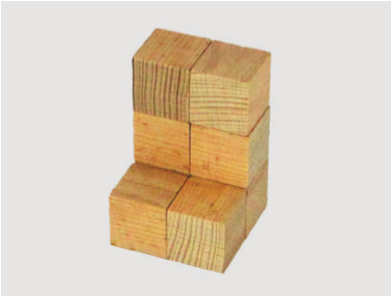 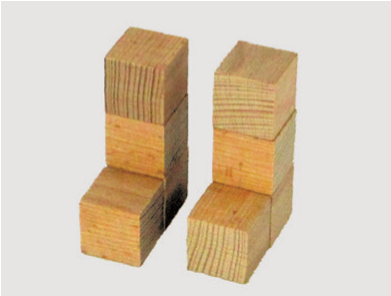 